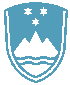 Številka: 06182-2419/2023-3 Datum:   19. 10. 2023POROČILO O REDNEM INŠPEKCIJSKEM PREGLEDU NAPRAVE, KI LAHKO POVZROČI ONESNAŽEVANJE OKOLJA VEČJEGA OBSEGAZavezanec: PERUTNINSKA ZADRUGA PTUJ Z.O.O. FARMA HAJNSKO, Obrtniška ulica 2, 3240 Šmarje pri JelšahNaprava / lokacija: farma Hajnsko (A1), Hajnsko, 3253 PristavaDatum pregleda: 	17. 10. 2023Okoljevarstveno dovoljenje (OVD) št.: 35407-139/2006-5 z dne 12. 8. 2009, spremenjeno zodločbo št. 35406-71/2015-8 z dne 20. 2. 2017 in z odločbo št. 35432-74/2022-2550-8 z dne 10. 8. 2023Usklajenost z OVD:              DAZaključki / naslednje aktivnosti:Na podlagi ugotovitev pri pregledu v obsegu, navedenem v zapisniku, je inšpektorica za okolje ugotovila,  da zavezanec deluje v skladu z veljavnim OVD in ker pri pregledu ni bilo ugotovljenih kršitev ali nepravilnosti, se je postopek na podlagi določb 28. čl. Zakona o inšpekcijskem nadzoru ustavil.